Simple spanish omeletteHere's what you make when you've got leftover boiled spuds and fresh veggies to use up - Spanish omelette! Serve on its own as a tasty lunch dish or with salad and crusty bread for a more substantial dinner.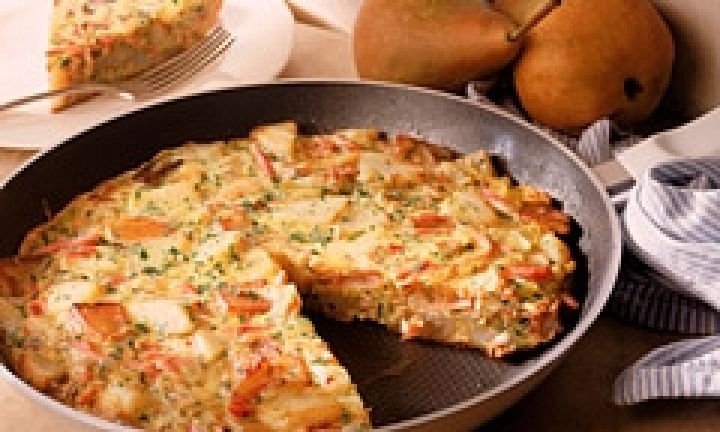 ingredients300g waxy potatoes, peeled and thinly sliced5 eggs½ medium onion, finely sliced1 cup peas, frozen or fresh½ red capsicum, diced1 tomato, diced3 tbsp olive oilSalt and peppermethodLightly salt the potatoes slices.Place a large frying pan on high heat and add 2 tbs olive oil. When the oil is hot, add the potato slices. Turn and separate them over the heat for 5 minutes – try to keep them moving enough that they don’t turn brown.Lower the heat and add the onion to the frying pan and place a lid on the pan to cover. Move the potato and onion slices around the pan every couple of minutes until both are just cooked through.In a mixing bowl, add the eggs and lightly whisk until the whites and yolk are just combined. Add salt and pepper.When the potatoes and onions are cooked, add them to the whisked eggs. Add the rest of the vegetables.Heat the remaining 1 tbsp of olive oil in the frying pan and allow to come back to a high heat. Pour the egg and vegetable mixture into the pan and immediately turn the heat down to low.Cook for 15 mins or until there is no liquid egg on the top of the omelette. Turn the omelette by flipping onto a dinner plate and then sliding the it back into the pan.Cook for another 5 mins. Serve in slices.